Упатство за составување на барање, изјава и полномошно за промена на снабдувачБарање за промена на снабдувач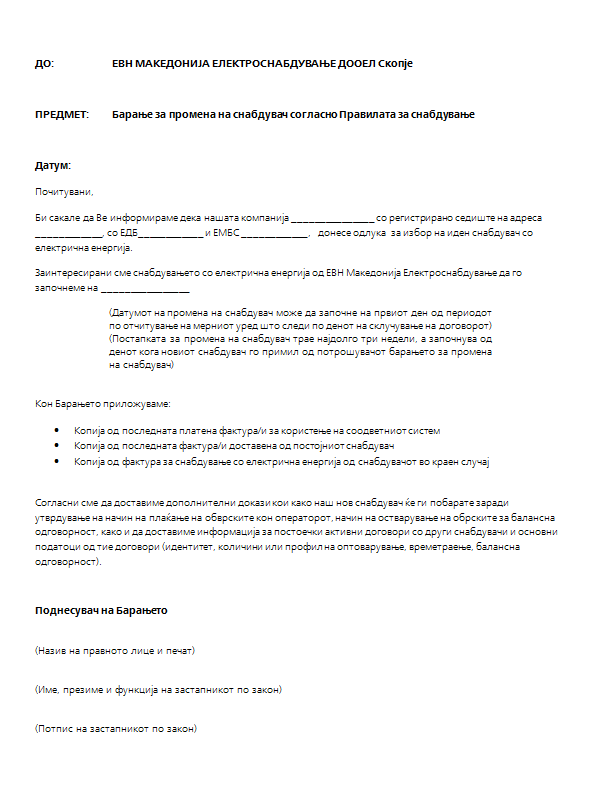 Изјава за промена на снабдувач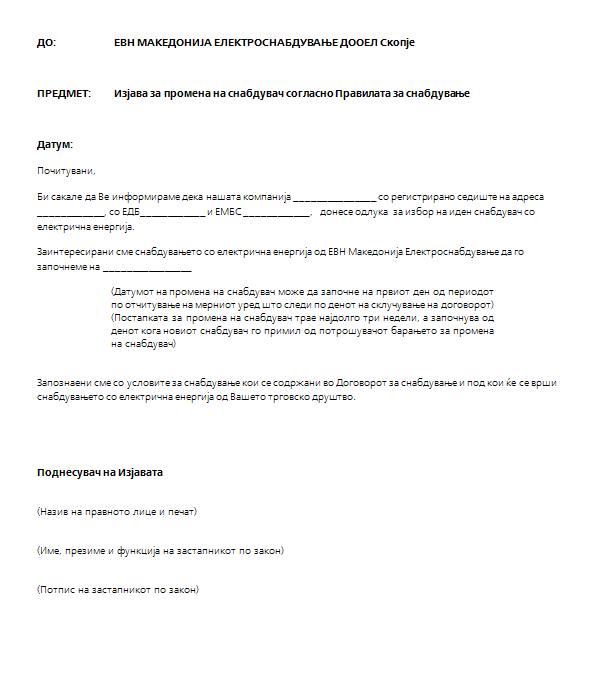 Полномошно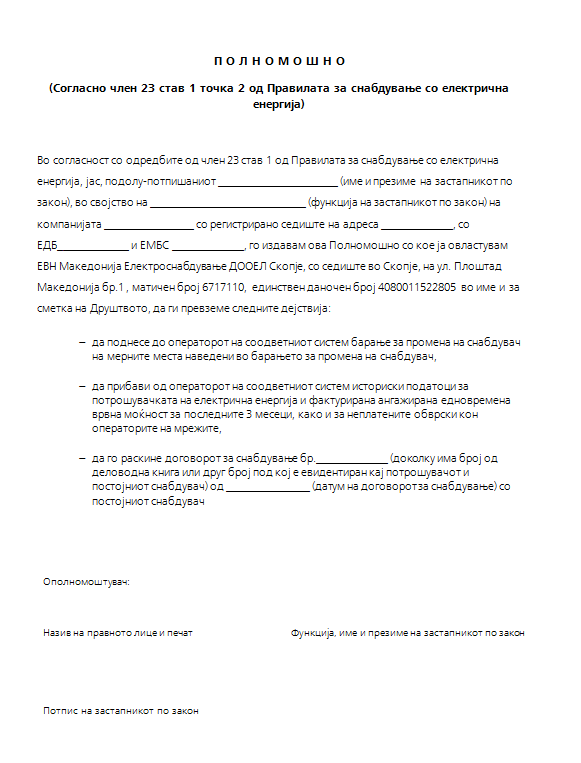 